根据3号文件中的内容，我荣幸地将附件中无线电规则委员会委员职位候选人：乔安娜·塞西莉亚·威尔逊（Joanne Cecilia WILSON）女士（美国）的竞选材料转呈大会：						秘书长
						哈玛德·图埃博士附件：1件附件No. 030-14美国常驻联合国日内瓦办事处和其他国际组织代表团向国际电信联盟秘书长致意，并谨通知秘书长，根据国际电联2013年10月21日第165号通函，美利坚合众国政府荣幸地提名乔安娜·塞西莉亚·威尔逊（Joanne Cecilia Wilson）女士于2014年10月20日至11月7日在韩国釜山召开的全权代表大会上竞选无线电规则委员会（RRB）职位。威尔逊女士具备在电信行业27年的职业经历和20年以上参与国际电联特别是在无线电通信部门工作的经历。她拥有南方大学及农业机械学院和斯坦福大学的电气工程学位，曾9次参加国际电联世界大会和全会，包括2012年世界无线电大会。她现任ASRC联邦研究与技术解决方案公司频谱管理业务办公室项目副经理和美国国家航空航天局首席顾问，代表NASA出席国际大会和会议并提供建议。威尔逊女士的简历见后。美国政府向国际电信联盟秘书长顺致最崇高的敬意！美国常驻日内瓦代表团2014年3月31日，日内瓦						外交照会乔安娜·塞西莉亚·威尔逊简历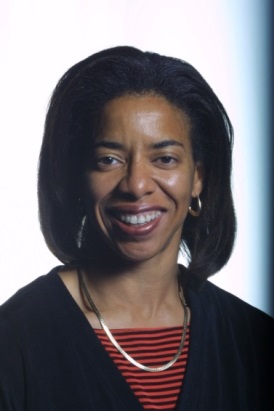 个人信息出生日期：	1960年1月1日国籍：		美利坚合众国婚姻状况：	单身，无子女语言：		英语官方通信地址：Office of Spectrum Management Services
ASRC Federal Research and Technology Solutions
12021 Sunset Hills Road, Suite 330
Reston, VA 20190 USA
+1 (571) 262-3146（办公室）
+1 (571) 612-5039（传真）
joanne.wilson@asrcfederal.com
joanne.c.wilson@nasa.gov教育1981年	理学学士，美国南方大学和农业机械学院电气工程专业
（最高荣誉和最优秀毕业生）1982年	理学硕士，美国斯坦福大学电气工程专业。1986年	研究生学习，美国普林斯顿大学电气工程专业。1996年	国会研究员，美国参议院Paul Simon（D-Ill）办公室。
		布鲁金斯学会。资质乔安娜·威尔逊是一名电气工程师，在电信行业具有27年职业经历，并在国际电联无线电通信部门（ITU-R）有20多年的经验。自参加美洲间电信委员会（CITEL）1994年成立大会以来，她积极参与了该组织活动。从1993年至2007年，她代表AT&T、朗讯技术以及ArrayComm LLC参加了有关频谱管理、无线标准以及监管和市场进入议题的ITU-R会议、美国国内监管会议以及双边和多边磋商。威尔逊女士参与了ITU-R、ISO和IEEE以及其他ANSI认定标准组织的活动，成功制定和执行了标准方面的战略，促进了移动宽带无线系统的商业化。威尔逊女士参加了国际电联理事会有关稳定组织法的工作组，对电联基本文件具有专家层面的理解。2012年，她担任美国出席2012年世界无线电通信大会代表团团长的特别助理。她目前作为美国国家航空航天局的顾问并代表该机构参加国际电联各个部门的大会和会议。现任职位•	ASRC联邦研究与技术解决方案公司频谱管理业务办公室项目副经理•	美国国家航空航天局首席顾问职业经历2013年 – 今		ASRC联邦研究与技术解决方案公司（ARTS）项目副经理2010 – 2013年		ASRC管理业务/ASRC研究于技术解决方案公司频谱监管专家（首席）2008 – 2010年		CompassRose国际公司副总裁2007 – 2008年		CompassRose国际公司高级顾问，独立电信顾问2001 – 2007年		ArrayComm LLC公司负责标准事务的副总裁1996 – 2001年		朗讯技术公司负责无线事务的全球公共事务主任1995 – 1996年		美国参议院Paul Simon (D-Ill)办公室国会研究员
				布鲁金斯学会1993 – 1995年		AT&T贝尔实验室网络无线系统商务处政府和国际事务技术主管1992 – 1993年		AT&T贝尔实验室网络无线系统商务处GSM产品规划技术经理1991 – 1992年		AT&T贝尔实验室蜂窝系统商务处质量顾问（工作轮换）1986 – 1992年		AT&T贝尔实验室负责传输系统工程和网络性能规划的技术职员国际活动主要的国际电联大会和国际会议：2013年：			2013年世界电信政策论坛，日内瓦（瑞士）
				2013年国际电联理事会，日内瓦2012年：			2012年世界无线电通信大会，日内瓦
				2012年国际电联理事会，日内瓦				电信标准化顾问组会议，日内瓦				2012年世界电信标准化全会，迪拜（阿联酋）				2012年世界国际电信大会，迪拜 2011年：			2011年国际电联理事会，日内瓦2010年：			2010年世界电信发展大会，海德拉巴（印度）2009年：			世界电信政策论坛，里斯本（葡萄牙）2008年：			电信标准化顾问组，日内瓦				2008年世界电信标准化全会，约翰内斯堡（南非）2000年：			2000年无线电通信全会，伊斯坦布尔（土耳其）				2000年世界无线电通信大会，伊斯坦布尔				大会筹备会议（CPM02-1），伊斯坦布尔1999年：			大会筹备会议（CPM99-2），日内瓦1996年：			全球无线电标准合作组织（GRSC，无线电标准化组织（RAST）的前身），庆州（韩国）国际电联和其他技术及国际活动：2010年 – 今		CITEL PCC.I：电信网络				COM/CITEL有关全球大会筹备的工作组2009年 – 今		ITU-R 5D工作组 – IMT系统2005 – 2007年：		ISO TC 204：智能传输系统2000 – 2007年：		ITU-R 8F工作组 – IMT系统				ITU-R 8A工作组 – 陆地移动系统2001 – 2007年：		IEEE 802.16和IEEE 802.20 – 移动宽带无线接入系统				CITEL PCC.II：包括广播在内的无线电通信				电信产业解决方案联盟 – 无线技术和系统委员会（ATIS-WTSC）				TIA TR47 - 移动多媒体多播系统				MESA项目：用于公众安全的移动宽带1996 – 2001年：		CITEL PCC.I：电信网络APEC TEL：电信设备相互认证安排				CITEL相互认可协议				美国 – 欧盟电信相互认可协议				设备、电磁兼容和电气安全1994 – 2000年：		CITEL PCC.III：无线电通信1993 – 1999年：		ITU-R 8/1任务组 – IMT-2000竞选陈述我的工程师职业生涯开始于贝尔系统拆分之前的20世纪70年代后期，在贝尔实验室担任暑期雇员。那时的贝尔实验室是业界卓越的研究机构和电信领域的领导者。在贝尔实验室的那些暑期，不论是在研究部门，还是在产业发展或工厂支持部门，对我成功成为一名工程师以及我的一生都产生了重要影响。这其中获得的经验既简单又高深：•	将所有调查聚焦于未发现的事实，并探寻真相•	相信科学和物理原理•	全面准备和努力工作•	谦虚行事•	团队工作 – 既能提高效率，又能带来乐趣我在斯坦福大学研究生学习期间的研究领域是电信和自适应信号处理。我有机会与Widrow–Hoff最小均方根滤波器（LMS）自适应算法共同发明人Bernard Widrow教授在一个项目组中一起工作，研究如何使用自适应信号处理来为罹患单耳听力故障的人士提供高指向帮助。此外，在那段时间我还在退伍军人管理局Palo Alto康复研究和发展中心，研究如何使用自适应处理算法来提高视力受损者使用的早期电子阅读器文字识别的精度。通过这些经历，我亲身感受到了技术研发是如何改善人们生活的。我的职业生涯开始于AT&T贝尔实验室，那时我的工作是技术职员和系统工程师，负责点对点微波通信、（长途）网络性能规划。1989年我的工作转到了蜂窝移动通信，在这一领域我工作了25年，这也是我的主要工作领域和专业知识的主要来源。1993年，我参加了我的第一次ITU-R 8/1任务组会议，在会上我们启动了有关最新数字蜂窝网络和国际移动通信2000（IMT-2000）的全球讨论。我对此深深着迷，并在之后20多年时间里一直长期参加ITU-R的会议。从2001至2007年，我担任ArrayComm LLC公司的（标准）副总裁，负责领导团队制定iBurst ™移动宽带无线接入（MBWA）系统高容量空分多址（HC-SCDMA）无线电接口ANSI和国际标准。该系统已经在全世界很多国家实现了商用，被认为是市场上频谱效率最高的MBWA系统。我们团队成功实现ATIS-0700004.2007 (R2012)获得通过，这是ANSI认证的MBWA标准，并得到了ITU-R M.1801建议书“工作在低于6 GHz的移动业务中的宽带无线接入系统的无线电接口标准，包括移动和游动式应用程序。”的认可。此外，我主持了ITU-R 8A工作组有关起草组的工作，包括有关“移动系统自适应天线”的ITU-R M.1678建议书，以及有关“自适应天线概念和关键技术参数”的ITU-R M.2040报告，并积极参加了由目前ITU-R 5A和5D工作组负责的多个ITU-R报告和建议书的起草工作。2007年，我开始参加ITU-T和ITU-D的会议，并代表美国代表团参加大部分重要的国际电联大会。其他比较重要的活动包括帮助客户获得其全球移动个人卫星通信（GMPCS）系统的许可证。2010年，我加入ASRC频谱管理服务联邦办公室，担任频谱监管专家和NASA首席顾问。目前作为项目副经理，我负责监管那些主要为NASA的空间通信和导航管理局以及其他美国政府机构提供的各类频谱管理业务。我们团队开展了为世界无线电通信大会作筹备的技术兼容研究；代表NASA参加美国代表团出席ITU-R研究组1、3、4、5、6的工作组和4-5-6-7联合工作组会议；开展无线电频率干扰（RFI）分析，为NASA卫星网络提供卫星申报和协调；并提供一系列其他技术频谱管理服务。我已作为美国代表团的一员，经常性地出席ITU-R 5D工作组和国际电联稳定组织法工作组（CWG-STB-CS）、国际电联理事会以及CITEL PCC.I等会议。我很荣幸担任了美国出席2012年世界无线电通信大会代表团团长Decker Anstrom大使的特别助手，在此期间我向他提供了技术和程序问题的建议，并在代表团管理方面为他提供了协助。为Anstrom大使工作的同时，我也获得了一个重大的机会让我直接地看到我在早期职业生涯中学到的相同的习惯 – 聚焦事实、相信科学、认真准备、谦逊行事、努力工作和团队精神 – 在国际社会和最高层次中同样有效。总结我之所以寻求竞选国际电联无线电规则委员会（RRB）委员职位，是希望将我在无线电通信领域的实践和政策经验应用在帮助确保国际无线电规则的有效应用上，从而实现为全球社区提供服务。我希望您支持我的竞选，我具有执行委员会职责的背景、经验和技巧。如果我当选RRB，我将严格遵守我作为年轻工程师在贝尔实验室学到的原则：•	将所有调查集中在发现事实和寻求真相上•	相信科学和物理原理•	充分准备和工作努力•	谦逊行事•	团队工作出版物•	具有定向天线和宏分集的移动电话的故障概率（Outage probability in mobile telephony with directive antennas and macrodiversity）, Yu-Shuan Yeh, Wilson, J.C. and  Schwartz, S.C.
IEEE Transactions on Vehicular Technology, Volume 33, Issue 3, Aug 1984 Page(s): 123 - 127•	IEEE80220：二十一世纪的移动宽带无线接入（IEEE80220: Mobile Broadband Wireless Access for the Twenty-First Century）Arnold Greenspan, Mark Klerer, Jim Tomcik, Radhakrishna Canchi, and Joanne Wilson演讲•	理解宽带无线接入网络部署中的频谱议题，2007年12月12日，哥伦比亚。为南卡罗来纳州议会宽带和电信技术研究委员会做演讲。
（见：http://xrl.us/ord8s及http://xrl.us/ord9e）•	城市和乡镇大会宽带会议，2007年10月30-31日，哥伦比亚SC。代表Safe Ports, Inc.做演讲：“宽带无线接入系统的经济学原理”。•	MESA项目会议，2007年5月1日，美国波特兰。“MESA项目提议亮点 – 下一代公众安全网络移动宽带无线接入系统”。•	MESA项目会议，2007年11月1日，法国圣保罗德旺斯。“自适应天线教程 – 频谱效率和空间处理”（见：http://xrl.us/ord9p）•	ANSI国土安全标准专题小组讨论，国家标准协会，2005年12月14日，美国盖士堡。“用于公众保护和灾难救助（PPDR）及智能交通系统的无线移动宽带”。•	WCA大会，2005年7月1日，美国华盛顿特区。“移动BWA标准化在ANSI中的状态及其在智能交通系统中的使用”•	AHCIET – CITEL宽带无线接入联合研讨会，2003年10月20-21日，萨尔瓦多圣萨尔瓦多。两份演讲：“个人宽带在澳大利亚的发展”“iBurst技术介绍”•	国家频谱管理者会议，2003年5月20日，美国华盛顿特区。“自适应天线的商业部署”。•	ISPCON 2003秋季会议，2003年4月23日，美国巴尔的摩。“新兴移动宽带IP业务：市场阻力和经济学议题”（见：http://xrl.us/oresg）•	ITU-T第16研究组多媒体研讨会，2001年6月5日，巴西塞古鲁港。“二十一实际无线多媒体技术”。•	无线世界研究论坛，2001年5月10-11日，芬兰赫尔辛基（文章共同起草人Arnaud Saffari，共同赞助者ArrayComm）。“便携宽带移动互联网接入：业务，内容，网络和客户体验参数预测和分析”。其他活动•	青年服务美洲公司董事会成员•	（前）加速工程专业就业项目 – 青年发展公司（PACE-YDC）董事会成员•	跆拳道教练（韩国国技院核准）和拳击教练，黑带（二段）______________全权代表大会（PP-14）
2014年10月20日-11月7日，釜山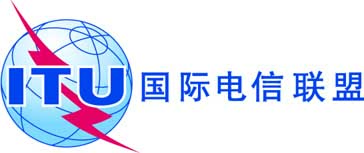 全体会议文件 39-C2014年4月1日原文：英文秘书长的说明秘书长的说明无线电规则委员会委员
职位候选人无线电规则委员会委员
职位候选人